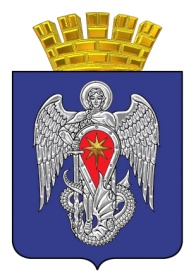 Контрольно-счетная комиссиягородского округа город МихайловкаВолгоградской областиЭКСПЕРТНОЕ ЗАКЛЮЧЕНИЕ№ 41 - 23/12/2016 г.к  проекту решения Михайловской городской Думы«О бюджете городского округа город Михайловка  Волгоградской области на 2017 год и плановый период 2018 и 2019 годов» на второе чтение          Консультант КСК Петрова Ю.П.  провела экспертно-аналитическую оценку проекта Решения «О бюджете городского округа город Михайловка  Волгоградской области на 2017 год и плановый период 2018 и 2019 годов».       Заключение контрольно-счетной комиссии городского округа город Михайловка Волгоградской области на проект решения Михайловской городской Думы  «О бюджете городского округа город Михайловка  Волгоградской области на 2017 год и плановый период 2018 и 2019 годов» подготовлено в соответствии со ст. 157  Бюджетного кодекса Российской Федерации (далее по тексту - Бюджетный кодекс, БК РФ), ч. 2 ст. 9 Федерального закона № 6-ФЗ  от 7 февраля 2011 года N 6-ФЗ "Об общих принципах организации и деятельности контрольно-счетных органов субъектов Российской Федерации и муниципальных образований", ст. 8 Положения о бюджетном процессе в городском округе город Михайловка, утвержденного Решением Михайловской городской Думы от 31.03.2014 г. № 867 (далее – Положение о бюджетном процессе), ст. 8 Положения о контрольно-счетном органе городского округа город Михайловка – контрольно-счетной комиссии, утвержденного Решением Михайловской городской Думы от 28.12.2009 № 482 и иными нормативными правовыми актами. В соответствии со ст. 40 Положения о бюджетном процессе в городском округе город Михайловка, Михайловская городская Дума, при рассмотрении проекта решения Михайловской городской Думы о бюджете городского округа на очередной финансовый год и плановый период, во втором чтении утверждает:текстовую часть проекта решения о бюджете, в том числе общий объем бюджетных ассигнований, направляемых на исполнение публичных нормативных обязательств в очередном финансовом году и плановом периоде;приложения к решению о бюджете городского округа, устанавливающие:перечень главных администраторов доходов бюджета городского округа;перечень главных администраторов источников финансирования дефицита бюджета городского округа;перечень главных распорядителей средств бюджета городского округа в составе ведомственной структуры расходов бюджета;распределение бюджетных ассигнований по разделам, подразделам классификации расходов бюджетов на очередной финансовый год и плановый период;распределение бюджетных ассигнований по разделам, подразделам, целевым статьям (муниципальным программам и непрограммным направлениям деятельности), группам (группам и подгруппам) видов расходов классификации расходов бюджетов на очередной финансовый год и плановый период;ведомственная структура расходов бюджета на очередной финансовый год и плановый период;перечень строек и объектов строительства, реконструкции и технического перевооружения для муниципальных нужд на очередной финансовый год и плановый период;распределение бюджетных ассигнований на реализацию муниципальных программ на очередной финансовый год и плановый период;распределение бюджетных ассигнований на реализацию ведомственных целевых программ на очередной финансовый год и плановый период;расходы бюджета городского округа на выполнение передаваемых государственных полномочий и софинансирование социальных расходов;источники финансирования дефицита бюджета на очередной финансовый год и плановый период;программу муниципальных внутренних заимствований городского округа на очередной финансовый год и плановый период;программу муниципальных гарантий городского округа на очередной финансовый год и плановый период, в которой предусмотрено каждое направление (цель) гарантирования с указанием категорий и (или) наименований принципалов, объем которого превышает 100 тысяч рублей.Проект бюджета внесен на рассмотрение Михайловской городской Думы в срок, установленный ч. 1 ст. 25 Положения о бюджетном процессе в городском округе город Михайловка, утвержденного Решением Михайловской городской Думы от 31.03.2014 г. № 867.Согласно ст. 169 БК РФ, а также ч. 2 ст. 17 Положения о бюджетном процессе в городском округе город Михайловка, утвержденного Решением Михайловской городской Думы от 31.03.2014 г. № 867, проект бюджета составлен на очередной финансовый 2017 год и на плановый период 2018 и 2019 годов.                      Общая характеристика расходной части  бюджетаОсновные параметры проекта бюджета на 2017 год и плановый период 2018-2019 гг. приведены в таблице:                                                                                                                                                                      тыс. руб.           На очередной финансовый год и плановый период проектом бюджета предусмотрено снижение доходов и расходов. Основной объем расходов запланирован в рамках реализации муниципальных программ и ведомственных целевых программ.      Изменение объемов ассигнований расходов по проекту бюджета на 2017 год и плановый период 2018 и 2019 годов характеризуется следующими данными:                                                                                                                                                                      тыс. рублей	Как и в предыдущие периоды, бюджет имеет социальную направленность. Доля расходов бюджета, приходящихся на обеспечение нужд образования, культуры,  социальной политики, физической культуры и спорта, средства массовой информации в очередном периоде планируется на уровне 71,6%.          Объем ассигнований на муниципальные и ведомственные целевые программы предусмотрен в проекте решения в размере 75,6% от общих расходов бюджета на 2017 год, в то время как удельный вес программных расходов в проекте  бюджета на  2016 года составлял 77,9%, на 2015 год - 73,8%. Основными направлениями бюджетной политики Волгоградской области на 2017-2019 годы, одной из основных задач, определено установление взаимосвязи между бюджетным и стратегическим планированием. В соответствии со статьей 3 Федерального закона от 28.06.2014 №172-ФЗ «О стратегическом планировании в Российской Федерации» муниципальная программа - документ стратегического планирования, содержащий комплекс планируемых мероприятий, взаимоувязанных по задачам, срокам осуществления, исполнителям и ресурсам и обеспечивающих наиболее эффективное достижение целей и решение задач социально-экономического развития муниципального образования.Сопоставление объемов финансирования программ в проекте бюджета на 2017 год с аналогичными параметрами на 2016 год представлено в следующей таблице:Из приведенной таблицы видно, что количество государственных и ведомственных программ в 2017 году, а также объем ассигнований на их исполнение сокращаются. Более того, в представленном приложении №6 к проекту решения распределение бюджетных ассигнований на реализацию муниципальных программ на очередной финансовый год и плановый период с указанием объемов финансирования, планируемых на финансовое обеспечение указанных программ, также прослеживается дальнейшее сокращение объемов финансирования на 2018 год до 89901,3 тыс. руб. (на 9949,5 тыс. руб. по сравнению с проектом 2017 года), на 2019 год – 88221,3 тыс. руб. (на 11629,5 руб.).В соответствии со  ст. 179 Бюджетного кодекса РФ, а также Постановлением администрации городского округа город Михайловка Волгоградской области от 26 июля 2012 г. N 1364 "Об утверждении Положения о ведомственных целевых программах городского округа город Михайловка", Постановлением от 8 августа 2013 г. N 2316 «Об утверждении положения о муниципальных программах городского округа город Михайловка», в проекте бюджета городского округа город Михайловка предусмотрено финансирование 13 программ, в том числе: 8 муниципальных и  5 ведомственных программ.      Финансирование расходов на программы в 2017 году определено в размере 894053,0 тыс. рублей  (что меньше  на 72132,8  тыс. руб. чем в проекте бюджета на 2016 год), в т. ч. на муниципальные программы – 99850,8 тыс. руб., на ведомственные целевые программы – 794202,2 тыс. руб.     Анализ предусмотренного на 2017 год финансирования муниципальных и ведомственных целевых программ по разделам функциональной классификации показал, что наибольший удельный вес в общем объеме финансирования программ приходится на разделы «Образование» (78,36%), «Культура, кинематография» (11,47%), «Национальная экономика» (4,13%). Из 8 муниципальных программ, финансирование которых предусмотрено проектом решения, одна  заканчивает свое действие в 2017 году,  остальные начинают реализовываться с 2017 года. Ведомственные целевые программы заканчивают свое действие в 2018 году.Проектом бюджета предусмотрены ассигнования на реализацию муниципальных программ в 2017 году в размере  64% от потребности, определенной в паспортах утвержденных  программ.Объем расходов бюджета городского округа на 2017 год по разделам классификации расходов бюджета прогнозируется в следующих объемах:Раздел «Общегосударственные вопросы»	В проекте решения расходы городского бюджета по разделу «Общегосударственные вопросы» в 2017 году  планируются в сумме 165077,3 тыс. рублей (рост  по сравнению с предыдущим годом на 5094,0 тыс. рублей). Доля указанных расходов в общем объеме расходов  бюджета в 2017 году составит 13,95%, в 2018 году – 13,53%, в 2019 году – 14,51%.        Наибольшую долю в разделе занимают расходы по подразделу 0104 "Функционирование Правительства Российской Федерации, высших исполнительных органов государственной власти субъектов Российской Федерации, местных администраций"- 37,7% .Структура расходов бюджета по разделу «Общегосударственные вопросы»       Расходы на содержание органов местного самоуправления городского округа определены в пределах норматива, предусмотренного постановлением Правительства Волгоградской области об установлении нормативов формирования расходов на содержание органов местного самоуправления муниципальных образований Волгоградской области и нормативов формирования расходов на оплату труда депутатов, выборных должностных лиц местного самоуправления и муниципальных служащих муниципальных образований Волгоградской области на 2016 год. Расходы на содержание представительного органа местного самоуправления и контрольно-счетного органа в совокупности в объеме, не превышают 7 процентов норматива на содержание органов местного самоуправления.         По подразделу 0102 "Функционирование высшего должностного лица субъекта Российской Федерации и муниципального образования" предусмотрены бюджетные ассигнования на содержание Главы городского округа город Михайловка в сумме по   1181,0 тыс. рублей на каждый финансовый год.        По подразделу 0103 "Функционирование законодательных (представительных) органов государственной власти и представительных органов муниципальных образований" предусмотрены бюджетные ассигнования на содержание Михайловской городской  Думы в сумме по 1628,0 тыс. рублей на 2017- 2019 годы.         По подразделу 0104 "Функционирование Правительства Российской Федерации, высших исполнительных органов государственной власти субъектов Российской Федерации, местных администраций" предусмотрены бюджетные ассигнования на содержание  Главы администрации и  аппарата администрации в сумме 62381,3 тыс. рублей в 2017 году, 63119,7 тыс. рублей в 2018 году, 63234,3 тыс. рублей в 2019 году (в 2016 году планировались расходы в  сумме  60330,9 тыс. рублей, т. е. на 3% меньше, чем в 2017г.).         По подразделу 0106 "Обеспечение деятельности финансовых, налоговых и таможенных органов и органов финансового (финансово-бюджетного) надзора" предусмотрены расходы в общей сумме по 10298,8 тыс. рублей на 2017- 2019  гг., в том числе:- бюджетные ассигнования на содержание комитета по финансам администрации городского округа 8707,8 тыс. рублей в 2017 году;- бюджетные ассигнования на содержание контрольно-счетной комиссии городского округа 1591,0 тыс. рублей в 2017 году.       По подразделу 0111 «Резервный фонд» резервный фонд запланирован в сумме по 500,0 тыс. рублей на каждый финансовый год соответствии с п. 3 ст. 81 БК РФ.       По подразделу 0113 «Другие общегосударственные вопросы» предусмотрены бюджетные ассигнования в сумме 89088,2 тыс. рублей на 2017 год, 85283,7 тыс. рублей и 96898,4 тыс. рублей соответственно на 2018 и 2019 годы, в т. ч.: на содержание отделов сельских территорий в сумме 14764,0 тыс. рублей тыс. рублей;на предоставление субсидии АУ МФЦ на финансовое обеспечение выполнения муниципального задания в рамках муниципальной программы по повышению качества предоставления государственных и муниципальных услуг в сумме  8950,0 тыс. рублей;на выполнение государственных полномочий по регистрации актов гражданского состояния за счет средств субвенции из федерального бюджета в сумме 2735,1 тыс. рублей;на содержание казенного учреждения по обеспечению хозяйственного обслуживания «Технический центр» в сумме 52801,0 тыс. рублей;на оценку недвижимости в сумме 1174,0 тыс. рублей;на выполнение других обязательств органов местного самоуправления городского округа 7950,0 тыс. рублей.  Частью 3 статьи 184.1 Бюджетного кодекса РФ определено, общий объем условно утверждаемых (утвержденных) расходов в случае утверждения бюджета на очередной финансовый год и плановый период на первый год планового периода в объеме не менее 2,5 процента общего объема расходов бюджета (без учета расходов бюджета, предусмотренных за счет межбюджетных трансфертов из других бюджетов бюджетной системы Российской Федерации, имеющих целевое назначение), на второй год планового периода в объеме не менее 5 процентов общего объема расходов бюджета (без учета расходов бюджета, предусмотренных за счет межбюджетных трансфертов из других бюджетов бюджетной системы Российской Федерации, имеющих целевое назначение);Условно утвержденные расходы  бюджета в проекте бюджета предусматриваются на 2018 год в сумме 18410,3 тыс. рублей, или 2,5 % общей суммы расходов, без учета межбюджетных трансфертов, имеющих целевое назначение, на 2019 год – 37257,0 тыс. рублей, или 5,0 %.   Раздел «Национальная безопасность и правоохранительная деятельность»         Расходы  бюджета по разделу «Национальная безопасность и правоохранительная деятельность» предусмотрены в размере 12624,6 тыс. рублей.          .      По подразделу 0309 «Защита населения и территории от чрезвычайных ситуаций природного и техногенного характера, гражданская оборона» предусмотрены бюджетные ассигнования на 2017 год  в сумме 5421,2 тыс. рублей в рамках программы  «Обеспечение безопасности жизнедеятельности населения городского округа город Михайловка Волгоградской области на 2017-2019 годы».      По подразделу 0314 «Другие вопросы в области национальной безопасности и правоохранительной деятельности»  предусмотрены расходы в сумме 7203,4 тыс. рублей:            на реализацию мероприятий муниципальной программы «Обеспечение безопасности жизнедеятельности населения городского округа город Михайловка Волгоградской области на 2017-2019 годы» предусмотрены расходы  в сумме   727,4 тыс. рублей;на выплаты денежных поощрений народной дружине в сумме 965,0 тыс. рублей;на содержание казенного учреждения по выполнению функций единой диспетчерской службы в сумме  5511,0 тыс. рублей.Раздел «Национальная экономика»     Расходы по данному разделу в проекте бюджета на 2017 год предусмотрены в размере  36983,9 тыс. рублей.  В 2018-19 годах расходы составят 37357,0 тыс. рублей и 37634,0 тыс. рублей соответственно.      В 2017 году наибольший удельный вес в рассматриваемом разделе занимают расходы по подразделу «Дорожное хозяйство (дорожные фонды)» - 99,77 %.             По подразделу 0405 «Сельское хозяйство» на выполнение государственных полномочий по предупреждению и ликвидации болезней животных, их лечению, защиту населения от болезней, общих для человека и животных, в части организации и проведения мероприятий по отлову, содержанию и уничтожению безнадзорных животных за счет средств субвенции из областного бюджета в сумме 83,9 тыс. рублей;     По подразделу 0409 «Дорожное хозяйство (дорожные фонды)» запланированы расходы на содержание, строительство, капитальный ремонт и ремонт дорог, и обслуживание светофорных объектов на дорогах в рамках муниципальной программы «Повышение безопасности дорожного движения на территории городского округа город Михайловка Волгоградской области на 2017-2019 годы» в сумме 36900,0 тыс. рублей за счет средств дорожного фонда городского округа, формируемого на  2017 год за счет поступлений акцизов на автомобильный  и прямогонный бензин, дизельное топливо и моторные масла. В том числе, в  рамках данной программы планируются расходы на предоставление МБУ «Комбинат благоустройство и озеленение» субсидии  на выполнение муниципального задания по содержанию и ремонту дорог в сумме 29400,0 тыс. рублей  и целевой субсидии  на содержание светофорных объектов на дорогах в сумме 1500,0 тыс. рублей.Раздел «Жилищно-коммунальное хозяйство»Бюджетные ассигнования по разделу «Жилищно-коммунальное хозяйство» планируются на 2017 год в сумме 57097,5 тыс. рублей. В 2018 и 2019 годах расходы предусмотрены в сумме 57061,4 тыс. рублей и 49109,7 тыс. рублей, соответственно.   По подразделу 0501 «Жилищное хозяйство»  предусмотрены взносы на капитальный ремонт общего имущества в многоквартирных жилых домах за муниципальный  жилищный фонд (10135,3 кв. м.), из расчета планируемого тарифа  5,90  рублей за 1 кв. метр, в сумме по 717,6 тыс. рублей на каждый финансовый год.По подразделу 0502 «Коммунальное хозяйство» предусмотрены бюджетные ассигнования в сумме 7987,8 тыс. рублей, 7951,7 тыс. рублей в 2018 году: на оплату лизинговых платежей за коммунальную технику в сумме 1153,5 тыс. рублей;на выполнение государственных полномочий по компенсации (возмещению) выпадающих доходов ресурсоснабжающих организаций, связанных с применением ими социальных тарифов (цен) на коммунальные ресурсы  (услуги) и услуги технического водоснабжения, поставляемые населению за счет средств субвенции из областного бюджета  в сумме  6834,3 тыс. рублей;           По подразделу 0503 «Благоустройство» в 2017-19 годах предусмотрены бюджетные ассигнования  в сумме по 40023,1 тыс. рублей.           Расходы в 2017 году предусмотрены на:- предоставление субсидии на выполнение муниципального задания по благоустройству  МБУ «Комбинат благоустройство и озеленение» в сумме 13340,0 тыс. рублей;-предоставление целевых субсидий и содержание инспекций  по благоустройству  и  по пожарной безопасности в сумме 5183,1 тыс. рублей;-  уличное освещение в сумме  11500,0 тыс. рублей;- прочие мероприятия по благоустройству за счет субсидии из областного бюджета в сумме 10000,0 тыс. рублей.   По подразделу 0505 «Другие вопросы в области жилищно-коммунального хозяйства» предусмотрены  расходы на обеспечение выполнения функций казенным учреждением по контролю за строительством в сумме 8369,0 тыс. рублей. Раздел «Образование»В проекте решения бюджетные ассигнования  бюджета по разделу бюджета «Образование» предусмотрены на 2017 год в размере 724777,1 тыс. рублей. Доля указанных расходов в общем объеме расходов бюджета в 2017 году составит 61,3%. В  проекте 2016 года  доля расходов по данному разделу была на том же уровне.Динамика и структура расходов  бюджета по разделу «Образование»:                                                                                                            тыс. рублейПо подразделу 0701 «Дошкольное образование» предусмотрены расходы в сумме 197462,8 тыс. рублей на 2017 год, 214894,1 тыс. рублей на 2018 год  и 214894,1 тыс. рублей на 2019 год.  Из них:на обеспечение деятельности муниципальных учреждений дошкольного образования в сумме 197462,8 тыс. рублей, в том числе расходы на осуществление образовательно процесса за счет средств субвенции из областного бюджета  – 89321,2 тыс. рублей, на повышение финансовой грамотности детей за счет субсидии из областного бюджета – 110,8 тыс. рублей;     По подразделу 0702 «Общее образование» планируются расходы в сумме 391464,8 тыс. рублей.  Из них:         обеспечение деятельности муниципальных учреждений общего образования предусматриваются средства в сумме  375311,3 тыс. рублей, в том числе за счет средств  субвенции из областного бюджета на организацию образовательного процесса – 259715,6 тыс. рублей, в том числе на осуществление образовательно процесса за счет средств субвенции из областного бюджета  – 259715,6 тыс. рублей, расходы на повышение финансовой грамотности детей за счет субсидии из областного бюджета – 232,7 тыс. рублей;       на реализацию мероприятий по организации питания, отдыха и оздоровления  обучающихся  в сумме 16153,5тыс. рублей;        По подразделу 0703 «Дополнительное образование детей» предусматриваются расходы в сумме 86064,0 тыс. рублей на  обеспечение деятельности муниципальных учреждений дополнительного образования предусмотрены расходы в сумме 86064,0 тыс. рублей.         По подразделу 0707 «Молодежная политика и оздоровление детей» проектом бюджета предусматриваются расходы в сумме 25586,5 тыс. рублей. В 2018 году предусмотрены расходы в сумме 25586,5 тыс. рублей, в 2019 – 23586,5 тыс. рублей. В том числе:-обеспечение деятельности муниципальных учреждений по молодежной политике и оздоровлению детей в сумме  14264,0  тыс. рублей.на реализацию мероприятий по организации питания, отдыха и оздоровления  обучающихся  в сумме 11322,5 тыс. рублей;По подразделу 0709 «Другие вопросы в области образования» планируются расходы в сумме 24199,0 тыс. рублей на обеспечение деятельности казенных учреждений (межотраслевой централизованной бухгалтерии и методического кабинета).Раздел «Культура, кинематография»В проекте решения бюджетные ассигнования по разделу бюджета «Культура, кинематография» предусмотрены на 2017 год в размере 102577,0 тыс. рублей. По сравнению с планом предыдущего года, расходы снизятся  на 639,7 тыс. рублей.Динамика расходов городского бюджета по разделу «Культура, кинематография»       По подразделу 0801 «Культура» предусмотрены бюджетные ассигнования в сумме 102577,0  тыс. рублей на каждый финансовый год на обеспечение деятельности муниципальных учреждений культуры.Раздел «Здравоохранение»  В представленном проекте решения расходы по разделу 0900 «Здравоохранение» на 2017 год составят 200,0  тыс. рублей.  По подразделу 0902 «Амбулаторная помощь» предусмотрены расходы в сумме 200,0 тыс. рублей в рамках муниципальной программы «Устойчивое развитие сельских территорий на 2014-2017 годы и на период до 2020 года».Раздел  «Социальная политика»             В представленном проекте решения расходы по разделу 1000 «Социальная политика» на 2017 год составят 58723,0 тыс. рублей, в 2018 году – 62844,7 тыс. рублей, в 2019 году – 61797,6 тыс. рублей.Динамика расходов по разделу «Социальная политика»	 Структура рассматриваемого раздела представлена следующими подразделами:1001 «Пенсионное обеспечение»: расходы на доплаты к пенсиям муниципальных служащих в сумме по 6500,0 тыс. рублей.1003 «Социальное обеспечение населения»:  расходы в 2017 году запланированы в сумме 31221,4 тыс. рублей, Из них:на реализацию муниципальной программы по предоставлению субсидий  молодым семьям на приобретение жилья запланированы расходы в сумме  по 2333,8 тыс. рублей;на выполнение передаваемых государственных полномочий за счет средств субвенций из областного бюджета  предусмотрены расходы на:-предоставление гражданам субсидий на оплату жилищно-коммунальных услуг в сумме 24375,0 тыс. рублей;-предоставление мер социальной поддержки по оплате жилья и коммунальных услуг работникам муниципальных учреждений, работающим и проживающим в сельской местности в сумме 4512,6 тыс. рублей;        1004 «Охрана семьи и детства» расходы запланированы в сумме 21001,6 тыс. рублей. Предусмотрены расходы на:-компенсацию части родительской платы за содержание ребенка в муниципальном дошкольном образовательном учреждении в сумме 4761,7 тыс. рублей;-содержание ребенка в семье опекуна и приемной семье, а также вознаграждение, причитающееся приемному родителю в сумме 16239,9 тыс. рублей.Раздел «Физическая культура и спорт»В проекте решения  расходы городского бюджета по разделу «Физическая культура и спорт» на 2017 год предусмотрены в объеме 17128,3 тыс. рублей  (сумма снижается на 669,5 тыс. руб. в сравнении с намеченными расходами 2016 года), в 2018 году расходы предусмотрены в сумме 15988,3 тыс. рублей, в 2019 году расходы предусмотрены в сумме 15988,3 тыс. рублей.              По подразделу 1102 «Массовый спорт» запланированы бюджетные ассигнования в рамках муниципальной программы по развитию физической культуры и спорта в объемах:            -предоставление субсидии на финансовое обеспечение выполнения АУ «ЦФКиСП» муниципального задания в сумме 14688,3 тыс. рублей на каждый год;-предоставление целевой субсидии АУ «ЦФКиСП» для организации работ тренеров по ФК и спорту на сельских территориях в сумме 1300,0 тыс. рублей;-капитальные вложения в объекты муниципальной собственности на строительство многофункциональной игровой площадки площадью 800 кв.м. с детским спортивно-оздоровительным комплексом в сумме 1140,0 тыс. рублей за счет средств субсидии из областного бюджета.Раздел «Средства массовой информации»        В проекте решения бюджетные ассигнования по разделу бюджета «Средства массовой информации» предусмотрены на 2017 год в размере 3000,0 тыс. рублей.              Вся сумма бюджетных ассигнований приходится на подраздел 1202 «Периодическая печать и издательства»:  предусмотрены бюджетные средства на финансовое обеспечение выполнения муниципального задания муниципальным автономным учреждением периодической печати в сумме 3000,0 тыс. рублей.Раздел «Обслуживание государственного и муниципального долга»По подразделу 1301 Обслуживание внутреннего государственного и муниципального долга» предусмотрены расходы в сумме 5057,7 тыс. рублей в 2017 году, 3097,7 тыс. рублей в 2018 году, 1890,0 тыс. рублей в 2019 году.           Согласно требованиям ст.111 Бюджетного кодекса Российской Федерации объем расходов на обслуживание муниципального долга в очередном финансовом году и плановом периоде не должен превышать 15% объема расходов соответствующего бюджета, за исключением объема расходов, которые осуществляются за счет субвенций, предоставляемых из бюджетов бюджетной системы РФ. При проведении анализа планируемых расходов на обслуживание муниципального долга на 2017 год и плановый период 2018-2019 годов нарушений требований ст.111 Бюджетного кодекса Российской Федерации не установлено.Программа муниципальных внутренних заимствованийВ программе муниципальных внутренних заимствований на 2017 год предусматриваются средства на погашение основного долга по кредиту  в объеме 15293,4 тыс. рублей (в 2018 году – в объеме 17118,7 тыс. рублей, в 2019 году – 14540,5 тыс. рублей).Планируются предполагаемые остатки средств на счете бюджета на 01 января 2017г. в объеме 15293,4 тыс. рублей (на 01 января 2018 г. в объеме 17118,7 тыс. рублей, на 01 января 2019 г. в объеме 14540,5 тыс. рублей) на погашение долговых обязательств.Основные выводы         1. Формирование проекта  бюджета на 2017 год и плановый период 2018 и 2019 годов осуществлено в соответствии с положениями Бюджетного кодекса Российской Федерации, Устава городского округа город Михайловка, Положения о контрольно-счетной комиссии городского округа город Михайловка и иными нормативными правовыми актами.           2. Расходы  бюджета городского округа город Михайловка на 2017 год спрогнозированы в объеме 1183246,4 тыс. рублей, в том числе  на исполнение передаваемых полномочий и софинансирование социальных расходов за счет безвозмездных поступлений от других бюджетов бюджетной системы РФ  440066,4 тыс. рублей, общий объем расходов бюджета городского округа на 2018 год в сумме  1197487,2 тыс. рублей, на 2019 год  в сумме  1197279,0 тыс. рублей. 3. Условно утвержденные расходы  бюджета в проекте бюджета предусматриваются на 2018 год в сумме 18410,3 тыс. рублей, или 2,5 % общей суммы расходов, без учета межбюджетных трансфертов, имеющих целевое назначение, на 2019 год – 37257,0 тыс. рублей, или 5,0 %.            4.       Расходы на содержание органов местного самоуправления городского округа определены в пределах норматива, предусмотренного постановлением Правительства Волгоградской области об установлении нормативов формирования расходов на содержание органов местного самоуправления муниципальных образований Волгоградской области и нормативов формирования расходов на оплату труда депутатов, выборных должностных лиц местного самоуправления и муниципальных служащих муниципальных образований Волгоградской области на 2016 год. Расходы на содержание представительного органа местного самоуправления и контрольно-счетного органа в совокупности в объеме, не превышают 7 процентов норматива на содержание органов местного самоуправления.           5.    Финансирование расходов на программы на 2017 год определено в размере 894053,0 тыс. рублей  (что меньше  на 72132,8  тыс. руб. чем в проекте бюджета на 2016 год), в т. ч. на муниципальные программы – 99850,8 тыс. руб., на ведомственные целевые программы – 794202,2 тыс. руб.             6. Как и в предыдущие периоды, бюджет имеет социальную направленность. Доля расходов бюджета, приходящихся на обеспечение нужд образования, культуры,  социальной политики, физической культуры и спорта, средства массовой информации в очередном периоде планируется на уровне 71,6%.            Коррупционных положений в проекте решения не выявлено.            Контрольно-счетная комиссия городского округа город Михайловка предлагает  рассмотреть проект решения Думы «О бюджете городского округа город Михайловка на 2017 год и плановый период 2018 и 2019 годов». Председатель КСК                                                                                            В.Г. ГудковаИсп. Петрова Ю.П.НаименованиеБюджет 2016 годаБюджет 2017 годаБюджет 2018 годаБюджет 2019 года Доходы 1240169,31183246,41197487,21197279,0налоговые и неналоговые доходы736071,0743180,0736412,0745139,0безвозмездные поступления504098,3440066,4461075,2452140,0Расходы 1240169,31183246,41197487,21197279,0в т. ч. условно-утверждаемые расходы--18410,337257,0доля условно утверждаемых расходов (%)--2,55,0Дефицит0,00,00,00,0доля дефицита от общего годового объема бюджета города без утвержденного объема безвозмездных поступлений (%)0,00,00,00,0Резервный фонд500,0500,0500,0500,0доля резервного фонда в общей сумме расходов (%)0,040,040,040,04Расходы на обслуживание муниципального долга0,05057,73097,71890,0доля расходов на обслуживание муниципального долга (%)0,00,430,260,16предельный объем муниципального долга 50000,0Муниципальные программы146093,899850,889901,388221,3доля муниципальных программ в общей сумме расходов (%)11,788,447,517,37Ведомственные программы820092,0794202,2809645,80,0доля ведомственных программ в общей сумме расходов (%)66,1367,1267,610,0Наименование расходов                Проект  бюджета Проект  бюджета Проект  бюджета Проект  бюджета Проект  бюджета Проект  бюджета Проект  бюджета Проект  бюджета Наименование расходов                2016 годУдель-ный вес, %2017 годУдель-ный вес, %2018 годУдель-ный вес, %2019 годУдель-ный вес, % ОБЩЕГОСУДАРСТВЕННЫЕ ВОПРОСЫ                          159983,312,74165077,313,95162011,213,53173740,514,51НАЦИОНАЛЬНАЯ БЕЗОПАСНОСТЬ И ПРАВООХРАНИТЕЛЬНАЯ  ДЕЯТЕЛЬНОСТЬ                                         11457,70,9112624,61,0712624,61,0512624,61,05НАЦИОНАЛЬНАЯ ЭКОНОМИКА                               29736,62,436983,93,1337357,03,1237634,03,14ЖИЛИЩНО-КОММУНАЛЬНОЕ ХОЗЯЙСТВО                       72500,85,857097,54,8257061,44,7749109,74,10ОБРАЗОВАНИЕ                                          788801,762,81724777,161,25740925,361,87738917,361,72КУЛЬТУРА, КИНЕМАТОГРАФИЯ103216,78,22102577,08,67102577,08,57102577,08,57ЗДРАВООХРАНЕНИЕ0,00,0200,00,020,00,00,00,0СОЦИАЛЬНАЯ ПОЛИТИКА                                  52274,74,1658723,04,9662844,75,2561797,65,16ФИЗИЧЕСКАЯ КУЛЬТУРА И СПОРТ                         17797,81,4217128,31,4515988,31,3415988,31,33СРЕДСТВА МАССОВОЙ ИНФОРМАЦИИ4400,00,353000,00,253000,00,253000,00,25ОБСЛУЖИВАНИЕ ГОСУДАРСТВЕННОГО И МУНИЦИПАЛЬНОГО ДОЛГА0,00,05057,70,433097,70,261890,00,16ВСЕГО РАСХОДОВ1240169,31001183246,41001197487,21001197279,01002016 год2017 годКоличество программ3713Объем финансирования, предусмотренный проектом бюджета, тыс. руб.966185,8894053,0Общий объем расходов, предусмотренный проектом решения, тыс. рублей.1240169,31183246,4Доля программ в общих расходах, тыс. рублей77,975,6Код разделаНаименование расходов                Объем финансирования, предусмотренный проектом решения о бюджете на 2017 год, тыс. руб.В т. ч. на программыУдельный вес в общем объеме финансирования программ, %Удельный вес программных мероприятий в общем объеме финансирования раздела,%0100 ОБЩЕГОСУДАРСТВЕННЫЕ ВОПРОСЫ                          165077,39664,11,085,850300НАЦИОНАЛЬНАЯ БЕЗОПАСНОСТЬ И ПРАВООХРАНИТЕЛЬНАЯ  ДЕЯТЕЛЬНОСТЬ                                         12624,66148,60,6948,700400НАЦИОНАЛЬНАЯ ЭКОНОМИКА                               36983,936900,04,1399,770500ЖИЛИЩНО-КОММУНАЛЬНОЕ ХОЗЯЙСТВО                       57097,518523,12,0732,440700ОБРАЗОВАНИЕ                                          724777,1700578,178,3696,660800КУЛЬТУРА, КИНЕМАТОГРАФИЯ102577,0102577,011,47100,00900ЗДРАВООХРАНЕНИЕ200,0200,00,02100,01000СОЦИАЛЬНАЯ ПОЛИТИКА                                  58723,02333,80,263,971100ФИЗИЧЕСКАЯ КУЛЬТУРА И СПОРТ                         17128,317128,31,92100,01200СРЕДСТВА МАССОВОЙ ИНФОРМАЦИИ3000,00,00,00,01300ОБСЛУЖИВАНИЕ ГОСУДАРСТВЕННОГО И МУНИЦИПАЛЬНОГО ДОЛГА5057,70,00,00,0ВСЕГО РАСХОДОВ1183246,4894053,010075,56Наименование 2016 годДоля в расходах раздела, %2017 годДоля в расходах раздела, %2018 годДоля в расходах раздела, %2019 годДоля в расходах раздела, %123456789Дошкольное образование209589,426,6197462,827,2214894,129,0214894,129,1Общее образование516252,465,4391464,854,0390181,752,7390173,752,8Дополнительное образование детей0,00,086064,011,986064,011,686064,011,6Молодежная политика 23078,92,925586,53,525586,53,423586,53,2Другие вопросы в области образования39881,05,124199,03,324199,03,324199,03,3Итого по разделу:788801,7100724777,1100740925,3100738917,3100